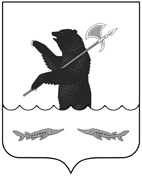 П О С Т А Н О В Л Е Н И ЕАДМИНИСТРАЦИИРыбинского муниципального районаот 17.01.2020                                                                                                № 21О внесении изменений в постановлениеадминистрации Рыбинского муниципального района от 25.08.2014  № 1571        В соответствии с постановлением администрации Рыбинского муниципального района от 25.04.2014 № 703 «Об утверждении Положения о программно-целевом планировании и контроле в органах местного самоуправления и структурных подразделениях администрации Рыбинского муниципального района», решением Муниципального Совета Рыбинского муниципального района от 12.12.2019 года № 533   «О внесении изменений в решение Муниципального Совета Рыбинского муниципального района от 20.12.2018 г. № 412 "О бюджете Рыбинского муниципального района на 2019 год и на плановый период 2020 и 2021 годов"», решением Муниципального Совета Рыбинского муниципального района от 19.12.2019 г.  № 534  "О бюджете Рыбинского муниципального района на 2020 год и на плановый период 2021 и 2022 годов", в связи с уточнением объема финансирования, администрация Рыбинского муниципального района ПОСТАНОВЛЯЕТ:1. Внести в муниципальную программу  «Развитие физической культуры и спорта  в  Рыбинском муниципальном районе» на  2014 – 2021 годы, утвержденную постановлением администрации Рыбинского муниципального района от 25.08.2014 № 1571 изменения согласно приложению к постановлению.2. Опубликовать  постановление в средствах массовой информации.3. Постановление вступает в силу с момента подписания.  4. Контроль за исполнением постановления возложить на  заместителя главы администрации Рыбинского муниципального района  Кожинову Т.А.Глава администрации Рыбинскогомуниципального района                                                                             Т.А. СмирноваСогласовано:Заместитель главыадминистрации Рыбинскогомуниципального района					                               Т.А. Кожинова													Заместитель главы администрации Рыбинскогомуниципального района, начальник управленияэкономики и финансов администрацииРыбинского муниципального района			                              О.И. КустиковаНачальник управления по культуре, молодёжии спорту администрации  Рыбинскогомуниципального района				                                         В.В. ПантелеевКонсультант-юрист юридического отделаадминистрации Рыбинскогомуниципального района					                                 О.В. РусаковаИсполнитель:Начальник отдела спорта управления по культуре, молодёжии спорту администрации  Рыбинскогомуниципального района	тел. 22-25-27		              	        Е.А. Сироткина 					Файл: post-cult 36НАПРАВИТЬ:Администрация Рыбинского муниципального района-1экз.Управление по культуре, молодёжи и спорту-1экз.Управление экономики и финансов-1 экз.Заместителю Главы  администрации Рыбинскогомуниципального района Т.А. Кожиновой-1экз.Газета «Новая жизнь»-1 экз.                                                                                                                                                              Приложение                                                                                                                                                               к постановлению                                                                                                                                        администрации Рыбинского                                                                                                                                                                                                                                    муниципального  района                                                                                                                                                              от________№_______Изменения,вносимые в муниципальную    программу  «Развитие физической культуры  и спорта  в  Рыбинском муниципальном районе» на  2014 – 2021 годыЗаменить в наименовании муниципальной программы и далее по тексту цифры «2014-2021» на «2014-2022».В паспорте Программы позицию «Объем финансирования муниципальной программы, в том числе по годам  Реализации, тыс. рублей» изложить в следующей редакции:В приложении к муниципальной программе раздел 1« Ресурсное обеспечение муниципальной программы» изложить в следующей редакции:Раздел  4.     Цель(и) и целевые показатели муниципальной программы изложить в следующей редакции:Основными целями муниципальной программы являются:-создание условий для реализации государственной политики в сфере физической культуры и спорта на территории Рыбинского муниципального района;-обеспечение возможности для жителей Рыбинского муниципального района систематически заниматься физической культурой и спортом;-создание условий для предоставления населению дополнительного образования спортивной направленности;-развитие инфраструктуры для занятий спортомНачальник управления по культуре, молодежи и спортуадминистрации Рыбинского муниципального района                                                                                                                              В.В. Пантелеев   Объем финансирования муниципальной программы, в том числе по годам реализации, тыс. рублейВсего по программе  – 89716,6 тыс. руб. в  том числе: 2014 г. - 7151,2     тыс. руб.  2015 г. -  7469,8    тыс. руб.  2016 г. – 9512,1    тыс. руб. 2017 г. – 11828,9  тыс. руб.  2018 г. -  12493,5   тыс. руб. 2019 г. – 15 878,8   тыс. руб. 2020 г. – 11 875,9 тыс. руб. 2021 г. - 8332,1 тыс. руб. г. – 5174,3 тыс. руб.ИсточникфинансированияВсегоОценка расходов (тыс. руб.)в том числе по годам реализацииОценка расходов (тыс. руб.)в том числе по годам реализацииОценка расходов (тыс. руб.)в том числе по годам реализацииОценка расходов (тыс. руб.)в том числе по годам реализацииОценка расходов (тыс. руб.)в том числе по годам реализацииОценка расходов (тыс. руб.)в том числе по годам реализацииОценка расходов (тыс. руб.)в том числе по годам реализацииОценка расходов (тыс. руб.)в том числе по годам реализацииОценка расходов (тыс. руб.)в том числе по годам реализацииИсточникфинансированияВсего2014 год2015 год2016 год2017 год2018 год2019 год2020 год2021 год2022 год                                     1234567891011МЦП «Развитие физической культуры  и спорта  в  Рыбинском муниципальном районе» на  2013 – 2015 годы6036,83250,22786,6-------Местный бюджет, действующие расходные обязательства4091,93250,2841,7-------Областной бюджет1390,3-1390,3-------Бюджет поселений207,0        207,0-------Софинансирование субсидии на обустройство плоскостного спортивного сооружения из средств бюджета Волжского поселения347,6-       347,6-------ВЦП «Развитие детско — юношеского спорта  в системе учреждений дополнительного образования  спортивной направленности  в Рыбинском муниципальном районе» на 2014 - 2016 годов13506,03901,04683,24921,8         -        -----Местный бюджет, действующие расходные обязательства13244,03639,04683,24921,8           -            -            ----Областной бюджет262,0262,0--------Бюджет поселений--       --------Основные мероприятия по развитие физической культуры  и спорта  в  Рыбинском муниципальном районе на  2016-2017 год     7843.4--4590,3          3253,1-----Местный бюджет, действующие расходные обязательства     1337,2          --1337,2          ------Областной бюджет      6506.2-    -       3253,13253,1-----ВЦП « Физическая культура и спорт в Рыбинском муниципальном районе» на 2017-2022 годы62330,4--           -8575,812493,515878,811875,98332,15174,3Местный бюджет, действующие расходные обязательства58790,4--             -8575,812073,512758,811875,98332,15174,3Областной бюджет3300,0----300,03000,0--Бюджет поселений240,0----120,0120,0--Итого по муниципальной  программе89716,67151,27469,8      9512,111 828,912493,515878,811875,98332,15174,3Местный бюджет, действующие расходные обязательства77463,56889,25524,96259,0     8575,812073,512758,811875,98332,15174,3в  т.ч. софинансирование субсидии на обустройство плоскостного спортивного сооружения из средств бюджета Рыбинского муниципального района320,9--      320,9------Областной бюджет11458,5262,01390,3     3253,1     3253,1300,03000,0---Бюджет поселений 794,6-        554,6         --120,0120,0---Наименование показателейНаименование показателейНаименование показателейЕдиница измеренияЕдиница измеренияЕдиница измерения                                                                      Значение показателя                                                                      Значение показателя                                                                      Значение показателя                                                                      Значение показателя                                                                      Значение показателя                                                                      Значение показателя                                                                      Значение показателя                                                                      Значение показателя                                                                      Значение показателя                                                                      Значение показателя                                                                      Значение показателя                                                                      Значение показателя                                                                      Значение показателя                                                                      Значение показателя                                                                      Значение показателя                                                                      Значение показателя                                                                      Значение показателя                                                                      Значение показателя                                                                      Значение показателя                                                                      Значение показателя                                                                      Значение показателя                                                                      Значение показателя                                                                      Значение показателя                                                                      Значение показателяНаименование показателейНаименование показателейНаименование показателейЕдиница измеренияЕдиница измеренияЕдиница измеренияБазовое 2013Базовое 20132014 год2014 год2014 год 2015 год 2015 год2016 год2016 год2017 год  2017 год   2018 год 2018 год    2019 год    2019 год    2019 год2020 год2021 год2021 год2021 год2021 год2021 год2022 год2022 годНаименование показателейНаименование показателейНаименование показателейЕдиница измеренияЕдиница измеренияЕдиница измеренияБазовое 2013Базовое 2013ПлановоеПлановоеПлановоеПлановоеПлановоеПлановоеПлановоеПлановоеПлановоеПлановоеПлановоеПлановоеПлановоеПлановоеПлановоеПлановоеПлановоеПлановоеПлановоеПлановоеПлановоеПлановое11122233444556677889991011111111111212                           Муниципальная целевая программа  «Развитие физической культуры и спорта в Рыбинском муниципальном районе» на 2013-2015 годы                           Муниципальная целевая программа  «Развитие физической культуры и спорта в Рыбинском муниципальном районе» на 2013-2015 годы                           Муниципальная целевая программа  «Развитие физической культуры и спорта в Рыбинском муниципальном районе» на 2013-2015 годы                           Муниципальная целевая программа  «Развитие физической культуры и спорта в Рыбинском муниципальном районе» на 2013-2015 годы                           Муниципальная целевая программа  «Развитие физической культуры и спорта в Рыбинском муниципальном районе» на 2013-2015 годы                           Муниципальная целевая программа  «Развитие физической культуры и спорта в Рыбинском муниципальном районе» на 2013-2015 годы                           Муниципальная целевая программа  «Развитие физической культуры и спорта в Рыбинском муниципальном районе» на 2013-2015 годы                           Муниципальная целевая программа  «Развитие физической культуры и спорта в Рыбинском муниципальном районе» на 2013-2015 годы                           Муниципальная целевая программа  «Развитие физической культуры и спорта в Рыбинском муниципальном районе» на 2013-2015 годы                           Муниципальная целевая программа  «Развитие физической культуры и спорта в Рыбинском муниципальном районе» на 2013-2015 годы                           Муниципальная целевая программа  «Развитие физической культуры и спорта в Рыбинском муниципальном районе» на 2013-2015 годы                           Муниципальная целевая программа  «Развитие физической культуры и спорта в Рыбинском муниципальном районе» на 2013-2015 годы                           Муниципальная целевая программа  «Развитие физической культуры и спорта в Рыбинском муниципальном районе» на 2013-2015 годы                           Муниципальная целевая программа  «Развитие физической культуры и спорта в Рыбинском муниципальном районе» на 2013-2015 годы                           Муниципальная целевая программа  «Развитие физической культуры и спорта в Рыбинском муниципальном районе» на 2013-2015 годы                           Муниципальная целевая программа  «Развитие физической культуры и спорта в Рыбинском муниципальном районе» на 2013-2015 годы                           Муниципальная целевая программа  «Развитие физической культуры и спорта в Рыбинском муниципальном районе» на 2013-2015 годы                           Муниципальная целевая программа  «Развитие физической культуры и спорта в Рыбинском муниципальном районе» на 2013-2015 годы                           Муниципальная целевая программа  «Развитие физической культуры и спорта в Рыбинском муниципальном районе» на 2013-2015 годы                           Муниципальная целевая программа  «Развитие физической культуры и спорта в Рыбинском муниципальном районе» на 2013-2015 годы                           Муниципальная целевая программа  «Развитие физической культуры и спорта в Рыбинском муниципальном районе» на 2013-2015 годы                           Муниципальная целевая программа  «Развитие физической культуры и спорта в Рыбинском муниципальном районе» на 2013-2015 годы                           Муниципальная целевая программа  «Развитие физической культуры и спорта в Рыбинском муниципальном районе» на 2013-2015 годы                           Муниципальная целевая программа  «Развитие физической культуры и спорта в Рыбинском муниципальном районе» на 2013-2015 годы                           Муниципальная целевая программа  «Развитие физической культуры и спорта в Рыбинском муниципальном районе» на 2013-2015 годы                           Муниципальная целевая программа  «Развитие физической культуры и спорта в Рыбинском муниципальном районе» на 2013-2015 годы                           Муниципальная целевая программа  «Развитие физической культуры и спорта в Рыбинском муниципальном районе» на 2013-2015 годы                           Муниципальная целевая программа  «Развитие физической культуры и спорта в Рыбинском муниципальном районе» на 2013-2015 годы                           Муниципальная целевая программа  «Развитие физической культуры и спорта в Рыбинском муниципальном районе» на 2013-2015 годы                           Муниципальная целевая программа  «Развитие физической культуры и спорта в Рыбинском муниципальном районе» на 2013-2015 годыДоля населения систематически занимающегося физической культурой и спортом, от общей численности населения РМР.Доля населения систематически занимающегося физической культурой и спортом, от общей численности населения РМР.Доля населения систематически занимающегося физической культурой и спортом, от общей численности населения РМР.%%%141414141414.314.3-----------------Количество населения  регулярно  занимающегося  физической   культурой  и  спортом в РМРКоличество населения  регулярно  занимающегося  физической   культурой  и  спортом в РМРКоличество населения  регулярно  занимающегося  физической   культурой  и  спортом в РМРЧел.Чел.Чел.3889388938893889388939103910-----------------Количество спортивно-массовых мероприятий и соревнований различного уровняКоличество спортивно-массовых мероприятий и соревнований различного уровняКоличество спортивно-массовых мероприятий и соревнований различного уровняЕд.Ед.Ед.75757575757575-----------------Количество спортивных залов, спортивных площадок, спортивных сооруженийКоличество спортивных залов, спортивных площадок, спортивных сооруженийКоличество спортивных залов, спортивных площадок, спортивных сооруженийЕд.Ед.Ед.8080818181 60 60-----------------ВЦП «Развитие детско-юношеского спорта в системе учреждений дополнительного образования спортивной направленности в Рыбинском муниципальном районе» на 2014- 2016годовВЦП «Развитие детско-юношеского спорта в системе учреждений дополнительного образования спортивной направленности в Рыбинском муниципальном районе» на 2014- 2016годовВЦП «Развитие детско-юношеского спорта в системе учреждений дополнительного образования спортивной направленности в Рыбинском муниципальном районе» на 2014- 2016годовВЦП «Развитие детско-юношеского спорта в системе учреждений дополнительного образования спортивной направленности в Рыбинском муниципальном районе» на 2014- 2016годовВЦП «Развитие детско-юношеского спорта в системе учреждений дополнительного образования спортивной направленности в Рыбинском муниципальном районе» на 2014- 2016годовВЦП «Развитие детско-юношеского спорта в системе учреждений дополнительного образования спортивной направленности в Рыбинском муниципальном районе» на 2014- 2016годовВЦП «Развитие детско-юношеского спорта в системе учреждений дополнительного образования спортивной направленности в Рыбинском муниципальном районе» на 2014- 2016годовВЦП «Развитие детско-юношеского спорта в системе учреждений дополнительного образования спортивной направленности в Рыбинском муниципальном районе» на 2014- 2016годовВЦП «Развитие детско-юношеского спорта в системе учреждений дополнительного образования спортивной направленности в Рыбинском муниципальном районе» на 2014- 2016годовВЦП «Развитие детско-юношеского спорта в системе учреждений дополнительного образования спортивной направленности в Рыбинском муниципальном районе» на 2014- 2016годовВЦП «Развитие детско-юношеского спорта в системе учреждений дополнительного образования спортивной направленности в Рыбинском муниципальном районе» на 2014- 2016годовВЦП «Развитие детско-юношеского спорта в системе учреждений дополнительного образования спортивной направленности в Рыбинском муниципальном районе» на 2014- 2016годовВЦП «Развитие детско-юношеского спорта в системе учреждений дополнительного образования спортивной направленности в Рыбинском муниципальном районе» на 2014- 2016годовВЦП «Развитие детско-юношеского спорта в системе учреждений дополнительного образования спортивной направленности в Рыбинском муниципальном районе» на 2014- 2016годовВЦП «Развитие детско-юношеского спорта в системе учреждений дополнительного образования спортивной направленности в Рыбинском муниципальном районе» на 2014- 2016годовВЦП «Развитие детско-юношеского спорта в системе учреждений дополнительного образования спортивной направленности в Рыбинском муниципальном районе» на 2014- 2016годовВЦП «Развитие детско-юношеского спорта в системе учреждений дополнительного образования спортивной направленности в Рыбинском муниципальном районе» на 2014- 2016годовВЦП «Развитие детско-юношеского спорта в системе учреждений дополнительного образования спортивной направленности в Рыбинском муниципальном районе» на 2014- 2016годовВЦП «Развитие детско-юношеского спорта в системе учреждений дополнительного образования спортивной направленности в Рыбинском муниципальном районе» на 2014- 2016годовВЦП «Развитие детско-юношеского спорта в системе учреждений дополнительного образования спортивной направленности в Рыбинском муниципальном районе» на 2014- 2016годовВЦП «Развитие детско-юношеского спорта в системе учреждений дополнительного образования спортивной направленности в Рыбинском муниципальном районе» на 2014- 2016годовВЦП «Развитие детско-юношеского спорта в системе учреждений дополнительного образования спортивной направленности в Рыбинском муниципальном районе» на 2014- 2016годовВЦП «Развитие детско-юношеского спорта в системе учреждений дополнительного образования спортивной направленности в Рыбинском муниципальном районе» на 2014- 2016годовВЦП «Развитие детско-юношеского спорта в системе учреждений дополнительного образования спортивной направленности в Рыбинском муниципальном районе» на 2014- 2016годовВЦП «Развитие детско-юношеского спорта в системе учреждений дополнительного образования спортивной направленности в Рыбинском муниципальном районе» на 2014- 2016годовВЦП «Развитие детско-юношеского спорта в системе учреждений дополнительного образования спортивной направленности в Рыбинском муниципальном районе» на 2014- 2016годовВЦП «Развитие детско-юношеского спорта в системе учреждений дополнительного образования спортивной направленности в Рыбинском муниципальном районе» на 2014- 2016годовВЦП «Развитие детско-юношеского спорта в системе учреждений дополнительного образования спортивной направленности в Рыбинском муниципальном районе» на 2014- 2016годовВЦП «Развитие детско-юношеского спорта в системе учреждений дополнительного образования спортивной направленности в Рыбинском муниципальном районе» на 2014- 2016годовВЦП «Развитие детско-юношеского спорта в системе учреждений дополнительного образования спортивной направленности в Рыбинском муниципальном районе» на 2014- 2016годовКоличество учебных группКоличество учебных группКоличество учебных группЕд.Ед.Ед. 26 26   30   30   30  29  293030---------------Количество обучающихсяКоличество обучающихсяКоличество обучающихсяЧел.Чел.Чел. 402 402   430   430   430  445  445457457---------------Количество спортивных мероприятий в РМРКоличество спортивных мероприятий в РМРКоличество спортивных мероприятий в РМРЕд.Ед.Ед. 25 25   30   30   30   45   455555---------------Участие в спортивных мероприятиях по видам спорта-областных, региональных, межрегиональныхУчастие в спортивных мероприятиях по видам спорта-областных, региональных, межрегиональныхУчастие в спортивных мероприятиях по видам спорта-областных, региональных, межрегиональныхЕд.Ед.Ед.   8   8    12    12    12    14    141515---  -  -  -  -  --------       Мероприятия по развитию физической культуры и спорта в Рыбинском муниципальном районе  на 2016-2017 годы.       Мероприятия по развитию физической культуры и спорта в Рыбинском муниципальном районе  на 2016-2017 годы.       Мероприятия по развитию физической культуры и спорта в Рыбинском муниципальном районе  на 2016-2017 годы.       Мероприятия по развитию физической культуры и спорта в Рыбинском муниципальном районе  на 2016-2017 годы.       Мероприятия по развитию физической культуры и спорта в Рыбинском муниципальном районе  на 2016-2017 годы.       Мероприятия по развитию физической культуры и спорта в Рыбинском муниципальном районе  на 2016-2017 годы.       Мероприятия по развитию физической культуры и спорта в Рыбинском муниципальном районе  на 2016-2017 годы.       Мероприятия по развитию физической культуры и спорта в Рыбинском муниципальном районе  на 2016-2017 годы.       Мероприятия по развитию физической культуры и спорта в Рыбинском муниципальном районе  на 2016-2017 годы.       Мероприятия по развитию физической культуры и спорта в Рыбинском муниципальном районе  на 2016-2017 годы.       Мероприятия по развитию физической культуры и спорта в Рыбинском муниципальном районе  на 2016-2017 годы.       Мероприятия по развитию физической культуры и спорта в Рыбинском муниципальном районе  на 2016-2017 годы.       Мероприятия по развитию физической культуры и спорта в Рыбинском муниципальном районе  на 2016-2017 годы.       Мероприятия по развитию физической культуры и спорта в Рыбинском муниципальном районе  на 2016-2017 годы.       Мероприятия по развитию физической культуры и спорта в Рыбинском муниципальном районе  на 2016-2017 годы.       Мероприятия по развитию физической культуры и спорта в Рыбинском муниципальном районе  на 2016-2017 годы.       Мероприятия по развитию физической культуры и спорта в Рыбинском муниципальном районе  на 2016-2017 годы.       Мероприятия по развитию физической культуры и спорта в Рыбинском муниципальном районе  на 2016-2017 годы.       Мероприятия по развитию физической культуры и спорта в Рыбинском муниципальном районе  на 2016-2017 годы.       Мероприятия по развитию физической культуры и спорта в Рыбинском муниципальном районе  на 2016-2017 годы.       Мероприятия по развитию физической культуры и спорта в Рыбинском муниципальном районе  на 2016-2017 годы.       Мероприятия по развитию физической культуры и спорта в Рыбинском муниципальном районе  на 2016-2017 годы.       Мероприятия по развитию физической культуры и спорта в Рыбинском муниципальном районе  на 2016-2017 годы.       Мероприятия по развитию физической культуры и спорта в Рыбинском муниципальном районе  на 2016-2017 годы.       Мероприятия по развитию физической культуры и спорта в Рыбинском муниципальном районе  на 2016-2017 годы.       Мероприятия по развитию физической культуры и спорта в Рыбинском муниципальном районе  на 2016-2017 годы.       Мероприятия по развитию физической культуры и спорта в Рыбинском муниципальном районе  на 2016-2017 годы.       Мероприятия по развитию физической культуры и спорта в Рыбинском муниципальном районе  на 2016-2017 годы.       Мероприятия по развитию физической культуры и спорта в Рыбинском муниципальном районе  на 2016-2017 годы.       Мероприятия по развитию физической культуры и спорта в Рыбинском муниципальном районе  на 2016-2017 годы.Организация и проведение физкультурно-оздоровительных и спортивно — массовых   мероприятий разного уровня.Организация и проведение физкультурно-оздоровительных и спортивно — массовых   мероприятий разного уровня.Организация и проведение физкультурно-оздоровительных и спортивно — массовых   мероприятий разного уровня.Ед.Ед.Ед.757575   -   -  -  -7575---------------Подготовка спортивного резерва. Обеспечение условий для занимающихся физической культурой и спортом на регулярной основе по месту жительства.Подготовка спортивного резерва. Обеспечение условий для занимающихся физической культурой и спортом на регулярной основе по месту жительства.Подготовка спортивного резерва. Обеспечение условий для занимающихся физической культурой и спортом на регулярной основе по месту жительства.Чел.Чел.Чел.388938893889  -  -  -  -39103910---------------Создание и развитие спортивной базы по месту жительства населения (спортивные площадки, хоккейные корты, футбольные поля, спортивные залы и др).Создание и развитие спортивной базы по месту жительства населения (спортивные площадки, хоккейные корты, футбольные поля, спортивные залы и др).Создание и развитие спортивной базы по месту жительства населения (спортивные площадки, хоккейные корты, футбольные поля, спортивные залы и др).Ед.Ед.Ед.808080  -  -    -    - 62 62--------------- Ведомственная целевая программа  « Физическая культура и спорт в Рыбинском муниципальном районе» на 2017-2022 годы Ведомственная целевая программа  « Физическая культура и спорт в Рыбинском муниципальном районе» на 2017-2022 годы Ведомственная целевая программа  « Физическая культура и спорт в Рыбинском муниципальном районе» на 2017-2022 годы Ведомственная целевая программа  « Физическая культура и спорт в Рыбинском муниципальном районе» на 2017-2022 годы Ведомственная целевая программа  « Физическая культура и спорт в Рыбинском муниципальном районе» на 2017-2022 годы Ведомственная целевая программа  « Физическая культура и спорт в Рыбинском муниципальном районе» на 2017-2022 годы Ведомственная целевая программа  « Физическая культура и спорт в Рыбинском муниципальном районе» на 2017-2022 годы Ведомственная целевая программа  « Физическая культура и спорт в Рыбинском муниципальном районе» на 2017-2022 годы Ведомственная целевая программа  « Физическая культура и спорт в Рыбинском муниципальном районе» на 2017-2022 годы Ведомственная целевая программа  « Физическая культура и спорт в Рыбинском муниципальном районе» на 2017-2022 годы Ведомственная целевая программа  « Физическая культура и спорт в Рыбинском муниципальном районе» на 2017-2022 годы Ведомственная целевая программа  « Физическая культура и спорт в Рыбинском муниципальном районе» на 2017-2022 годы Ведомственная целевая программа  « Физическая культура и спорт в Рыбинском муниципальном районе» на 2017-2022 годы Ведомственная целевая программа  « Физическая культура и спорт в Рыбинском муниципальном районе» на 2017-2022 годы Ведомственная целевая программа  « Физическая культура и спорт в Рыбинском муниципальном районе» на 2017-2022 годы Ведомственная целевая программа  « Физическая культура и спорт в Рыбинском муниципальном районе» на 2017-2022 годы Ведомственная целевая программа  « Физическая культура и спорт в Рыбинском муниципальном районе» на 2017-2022 годы Ведомственная целевая программа  « Физическая культура и спорт в Рыбинском муниципальном районе» на 2017-2022 годы Ведомственная целевая программа  « Физическая культура и спорт в Рыбинском муниципальном районе» на 2017-2022 годы Ведомственная целевая программа  « Физическая культура и спорт в Рыбинском муниципальном районе» на 2017-2022 годы Ведомственная целевая программа  « Физическая культура и спорт в Рыбинском муниципальном районе» на 2017-2022 годы Ведомственная целевая программа  « Физическая культура и спорт в Рыбинском муниципальном районе» на 2017-2022 годы Ведомственная целевая программа  « Физическая культура и спорт в Рыбинском муниципальном районе» на 2017-2022 годы Ведомственная целевая программа  « Физическая культура и спорт в Рыбинском муниципальном районе» на 2017-2022 годы Ведомственная целевая программа  « Физическая культура и спорт в Рыбинском муниципальном районе» на 2017-2022 годы Ведомственная целевая программа  « Физическая культура и спорт в Рыбинском муниципальном районе» на 2017-2022 годы Ведомственная целевая программа  « Физическая культура и спорт в Рыбинском муниципальном районе» на 2017-2022 годы Ведомственная целевая программа  « Физическая культура и спорт в Рыбинском муниципальном районе» на 2017-2022 годы Ведомственная целевая программа  « Физическая культура и спорт в Рыбинском муниципальном районе» на 2017-2022 годы Ведомственная целевая программа  « Физическая культура и спорт в Рыбинском муниципальном районе» на 2017-2022 годыКоличество спортивных и спортивно-оздоровительных группКоличество спортивных и спортивно-оздоровительных группКоличество спортивных и спортивно-оздоровительных группЕд.Ед.Ед.---------3030-------------Количество жителей, систематически занимающихся физической культурой и спортомКоличество жителей, систематически занимающихся физической культурой и спортомКоличество жителей, систематически занимающихся физической культурой и спортомЧел.Чел.Чел.---------43204320-------------Количество квалифицированных тренеров и инструкторов по спорту физкультурно-спортивных организаций, работающих по специальностиКоличество квалифицированных тренеров и инструкторов по спорту физкультурно-спортивных организаций, работающих по специальностиКоличество квалифицированных тренеров и инструкторов по спорту физкультурно-спортивных организаций, работающих по специальностиЧел.Чел.Чел.---------3636-------------Количество лиц прошедших подготовку по программам спортивной подготовкиКоличество лиц прошедших подготовку по программам спортивной подготовкиКоличество лиц прошедших подготовку по программам спортивной подготовкиЧел.Чел.Чел.---------57957915151515151515151515151515Доля спортсменов-разрядников в общем количестве лиц, занимающихся в системе МУ «Спортивная школа РМР»Доля спортсменов-разрядников в общем количестве лиц, занимающихся в системе МУ «Спортивная школа РМР»Доля спортсменов-разрядников в общем количестве лиц, занимающихся в системе МУ «Спортивная школа РМР»%%%---------2525-------------Доля населения систематически занимающегося физической культурой и спортом, от общей численности населения Рыбинского МРДоля населения систематически занимающегося физической культурой и спортом, от общей численности населения Рыбинского МРДоля населения систематически занимающегося физической культурой и спортом, от общей численности населения Рыбинского МР%%%-----------18363636364040404040404040Доля Рыбинского района, выполнивших нормативы Всероссийского физкультурно-спортивного комплекса «Готов к труду и обороне» (ГТО) в общей численности населения Рыбинского населения Рыбинского района, принявшего участие в сдаче нормативов Всероссийского физкультурно-спортивного комплекса «Готов к труду и обороне» (ГТО)Доля Рыбинского района, выполнивших нормативы Всероссийского физкультурно-спортивного комплекса «Готов к труду и обороне» (ГТО) в общей численности населения Рыбинского населения Рыбинского района, принявшего участие в сдаче нормативов Всероссийского физкультурно-спортивного комплекса «Готов к труду и обороне» (ГТО)Доля Рыбинского района, выполнивших нормативы Всероссийского физкультурно-спортивного комплекса «Готов к труду и обороне» (ГТО) в общей численности населения Рыбинского населения Рыбинского района, принявшего участие в сдаче нормативов Всероссийского физкультурно-спортивного комплекса «Готов к труду и обороне» (ГТО)%%%---------000,80,80,80,80,811111111Из них учащихся и студентовИз них учащихся и студентовИз них учащихся и студентов%%%-----------55606060607070707070707070Уровень обеспеченности населения спортивными сооружениями исходя из единовременной пропускной способности объектов спортаУровень обеспеченности населения спортивными сооружениями исходя из единовременной пропускной способности объектов спортаУровень обеспеченности населения спортивными сооружениями исходя из единовременной пропускной способности объектов спорта%%% - - --------- 205050505055,655,655,655,655,655,655,655,6Доля населения  Российской Федерации, занятого в экономике, занимающегося физической культурой и спортом, в общей численности населения, занятого в экономикеДоля населения  Российской Федерации, занятого в экономике, занимающегося физической культурой и спортом, в общей численности населения, занятого в экономикеДоля населения  Российской Федерации, занятого в экономике, занимающегося физической культурой и спортом, в общей численности населения, занятого в экономике%%%-----------29303030303030303030303030Доля обучающихся и студентов, систематически занимающихся физической культурой и спортом, в общей численности данной категории населенияДоля обучающихся и студентов, систематически занимающихся физической культурой и спортом, в общей численности данной категории населенияДоля обучающихся и студентов, систематически занимающихся физической культурой и спортом, в общей численности данной категории населения%%%--15151515151515151515151515Доля лиц с ограниченными возможностями здоровья и инвалидов, систематически занимающихся физической культурой и спортом, в общей численности указанной категории населенияДоля лиц с ограниченными возможностями здоровья и инвалидов, систематически занимающихся физической культурой и спортом, в общей численности указанной категории населенияДоля лиц с ограниченными возможностями здоровья и инвалидов, систематически занимающихся физической культурой и спортом, в общей численности указанной категории населения%%%-----------21212121212121212121212121Доля организаций, оказывающих услуги по спортивной подготовке в соответствии с федеральными стандартами существующих объектов спортаДоля организаций, оказывающих услуги по спортивной подготовке в соответствии с федеральными стандартами существующих объектов спортаДоля организаций, оказывающих услуги по спортивной подготовке в соответствии с федеральными стандартами существующих объектов спорта%%%-----------100100100100100100100100100100100100100Доля граждан, занимающихся в спортивных организациях, в общей численности детей и молодежи в возрасте 6-15 летДоля граждан, занимающихся в спортивных организациях, в общей численности детей и молодежи в возрасте 6-15 летДоля граждан, занимающихся в спортивных организациях, в общей численности детей и молодежи в возрасте 6-15 лет%%%-----------50505050505050505050505050Количество созданных высокопроизводительных рабочих  мест в организациях, осуществляющих физкультурно-спортивную работуКоличество созданных высокопроизводительных рабочих  мест в организациях, осуществляющих физкультурно-спортивную работуКоличество созданных высокопроизводительных рабочих  мест в организациях, осуществляющих физкультурно-спортивную работуЕд.Ед.Ед.-----------21212121212121212121212121Единовременная пропускная способность объектов спорта, введенных в эксплуатацию в рамках Программы по направлению, касающемуся совершенствования условий для развития массового спортаЕдиновременная пропускная способность объектов спорта, введенных в эксплуатацию в рамках Программы по направлению, касающемуся совершенствования условий для развития массового спортаЕдиновременная пропускная способность объектов спорта, введенных в эксплуатацию в рамках Программы по направлению, касающемуся совершенствования условий для развития массового спортаЧел.Чел.Чел.-----------160180180180180200200200200200200200200Эффективность использования физической культурой и спортом, в общей численности учащихся и студентовЭффективность использования физической культурой и спортом, в общей численности учащихся и студентовЭффективность использования физической культурой и спортом, в общей численности учащихся и студентов%%%-----------707070707080200200200200200200200